Positive relationships with family members can support individuals in building confidence and independence. Family learning can empower families to take control of their health and wellbeing.   This Family Learning to Support Health and Wellbeing Award recognises organisations that best demonstrate imaginative, engaging, and innovative approaches to deliver family learning opportunities that support health and wellbeing. Your activities/events/initiatives could be anything that you do that meets health and wellbeing needs, challenges and/or issues faced by families in your community.Who can apply?Applications are open to any UK organisation working with families, this includes libraries, museums, community education, schools, 3rd sector organisations and tech companies. The award recognises any activities/events/initiatives that took place between October 2021- October 2022. Activities/events/initiatives may have started before or be continuing after those dates.Timeline for 2023Awards open 1/11/22 Awards close on 31/1/23 Winners announced 22/3/23Judging criteria
To score 25/25 in the scoring system you will need to address all the criteria within each of the three sections of the award form. Please submit your application along with photographs or video if available. Non-submission of media is not a disadvantage.Section 1: Family Learning activities (14 marks) Clear explanation of your activities and how your activities support the health and wellbeing of families and how they address the needs of your community. You may want to include information about health data in your area. Your health and wellbeing activities might involve volunteering, connection, noticing, being active and/or being creative. (7 marks)The imaginative, engaging and innovative approaches you’ve taken in your activities, examples could include:using new formats and/or technology for learningnew ways you used to communicate your learning offer and engaged familiesnew ways to collaborate including partners, families, or used new collaborations 
(5 marks)How the approach is benefitting families and learners (2 marks)Section 2: Promotion and working together (6 marks) How your promotion and communications supported your delivery to reach families, particularly those that are under-represented (3 marks)How you worked with others to support your delivery, especially organisations working in the health sector. This could include input from families that helped shape and support your delivery or work with external partners (3 marks)Section 3: Evaluation and outcome (5 marks)How you measured the impact of your activity including gathering feedback and evidence for evaluation e.g., qualitative and quantitative evidence (2 marks) What were the outcomes achieved, and how will this information be used to adapt and develop delivery going forwards (3 marks)About you and your organisation (please note this section is for information only and will not be part of the judging criteria)Section 1: Family Learning activities (14 marks)Section 2: Promotion and working together (6 marks)  Section 3: Evaluation and outcome (5 marks)Declaration
Please submit your entry by email to the Family Learning team at info@cflearning.org.uk 
If you do not receive confirmation of receipt, please call: 020 7798 6067
Deadline for submissions: 5pm on 31 January 2023. Incomplete or late submissions will not be considered.
If you are successful, you will be notified by March 2022. The judges’ decision is final, and no correspondence or discussion will be entered into.Family Learning Awards Form
Award for Family Learning to Support Health and Wellbeing 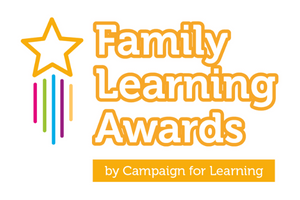 NameJob titleOrganisationAddressTelEmailWebsiteTwitterFacebookYouTubeInstagramLinkedInAbout your organisation: Brief overview of your organisation and its activities (200 words max)How many individual learners do you usually support in a year?Name of activity/ event/ initiative: Was this activity/ event/ initiative a one-off event or part of a longer-term series of events?How many individual learners were part of the activities/events/initiatives you are entering the award for?Clear explanation of your activities and how your activities support the health and wellbeing of families and how they address the needs of your community (maximum 300 words)The imaginative, engaging, and innovative approaches you’ve taken (maximum 200 words)How the approach is benefitting families and learners (maximum 100 words)How your promotion and communications supported your delivery to reach families particularly those are under-represented (maximum 150 words)How you worked with others to support your delivery. This could include input from families that helped shape and support your delivery (maximum 150 words)How you measured the impact of your activity including gathering feedback and evidence for evaluation e.g., qualitative and quantitative evidence (maximum 100 words)What were the outcomes achieved, and how will this information be used to adapt delivery going forwards (maximum 150 words)I confirm that all the information given in support of this entry is correct and I understand that information contained in this entry may be used for publicity purposes by the Campaign for Learning, in accordance with the Data Protection Act and with, if required, your permission.Signature:Date: